Oya                                   Oya erken uyu erken uyan.                             Oya erken yat, erken kalk.                             Kaya iki yumurta yer.                        Kaya lokmayı tek tek yut.                                   Ayla ayaklarını yıka. 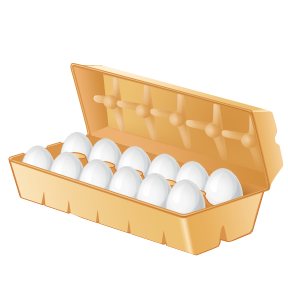                                                                                                                                      .                                            .         Yaren                                                                        Yaren Eymen çok iyi.                            İyi Yaren Eymen iyi.                   Aynur oyun oyna.                          Oyna Aynur oyun oyna.                    Nuray uykun yok mu?                          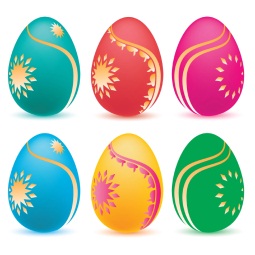 